PROCESO DE SELECCIÓN Y CONTRATACIÓN ADMINISTRATIVA DE SERVICIOS CAS N.º 003-2024-GRA/DRE-A/UGEL-IB C/DIREC. DE PERSONAL PARA LA IMPLEMENTACIÓN DE LOS MODELOS DE SERVICIO EDUCATIVO DE SECUNDARIA EN AMBITO RURAL: SECUNDARIA CON RESIDENCIA ESTUDIANTIL DE EDUCACIÓN BÁSICA REGULAR DE LA JURISDICCIÓN DE LA UGEL IB CONDORCANQUI – U. E. 302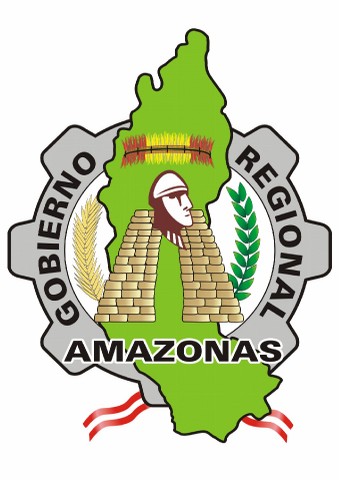 BASES DE CONCURSO CAS - 2024ETAPAS DEL PROCESO DE SELECCIÓN Y CONTRATACIÓN ADMINISTRATIVA DE SERVICIOS CAS Nº 003-2024-GRA/DRE-A/UGEL-IB C/DIREC. DE PERSONAL PARA LA IMPLEMENTACIÓN DE LOS MODELOS DE SERVICIO EDUCATIVO DE SECUNDARIA EN AMBITO RURAL: SECUNDARIA CON RESIDENCIA ESTUDIANTIL DE EDUCACIÓN BÁSICA REGULAR DE LA JURISDICCIÓN DE LA UGEL IB CONDORCANQUI – U. E. 302La Comisión EvaluadoraPROCESO DE SELECCIÓN Y CONTRATACIÓN ADMINISTRATIVA DE SERVICIOS CAS N.º 003-2024-GRA/DRE-A/UGEL-IB C/DIREC. DE PERSONAL PARA LA IMPLEMENTACIÓN DE LOS MODELOS DE SERVICIO EDUCATIVO DE SECUNDARIA EN AMBITO RURAL: SECUNDARIA CON RESIDENCIA ESTUDIANTIL DE EDUCACIÓN BÁSICA REGULAR DE LA JURISDICCIÓN DE LA UGEL IB CONDORCANQUI – U. E. 302GENERALIDADESEl Contrato Administrativo de Servicios (CAS), constituye una modalidad especial propia de derecho administrativo y privado del Estado, y se celebra entre una persona natural y el Estado. No se encuentra sujeto a la Ley de Bases de la Carrera Administrativa, al régimen laboral de la actividad privada ni a otras normas que regulan carreras administrativas especiales; sino que se rige específicamente por el Decreto Legislativo N° 1057, Reglamento y modificatoria; así como a la Ley N° 29849.Objeto de la convocatoria.Contratar los servicios profesionales de: Coordinador(a) de residencia estudiantil.                                                     Responsable de bienestar SRE                                                              Promotor (a) de bienestar                                                               Gestor (a) educativo (a)                                                                       Gestor (a) educativo (a) de Comunicación                                               Gestor (a) educativo (a) de Matemática Gestor (a) educativo (a) de Educación para el Trabajo (EPT)Personal de limpieza y mantenimientoPersonal de cocinaPersonal de seguridadGestor (a) de vida saludableGestor (a) socio familiarDependencia, unidad orgánica y/o área solicitante.Dirección de Gestión Pedagógica de la UGEL IB Condorcanqui.Dependencia encargada de realizar el proceso de contratación.Unidad Ejecutora 302 Educación Intercultural Bilingüe CondorcanquiDomicilio legalJr. El Porvenir S/N-Santa María de Nieva Base legalLas presentes Bases se fundamentan en los siguientes dispositivos legales:Ley N° 28044, Ley General de Educación.Ley N° 31953, Ley de Presupuesto del Sector Público para el Año Fiscal 2024.Ley N° 29849, Ley que establece la eliminación progresiva del régimen especial del Decreto Legislativo 1057 y otorga derechos laborales.Decreto Legislativo N.º 1057, Decreto Legislativo que regula el Régimen Especial de Contratación Administrativa de Servicios, y su modificatoria.Decreto Supremo N.º 075-2008-PCM, que aprueba el Reglamento del Decreto Legislativo Nº 1057, y su modificatoria.Decreto Supremo N.º 304-2012-EF, que aprueba el Texto Único Ordenado de la Ley Nº 28411, Ley General del Sistema Nacional de Presupuesto.Decreto Supremo N.º 011-2012-ED, que aprueba el Reglamento de la Ley Nº 28044, Ley General de Educación.Resolución Ministerial N° 009-2024-MINEDU, “Disposiciones para la implementación de las intervenciones y acciones pedagógicas del Ministerio de Educación en los Gobiernos Regionales, Gobiernos locales y Lima Metropolitana en el año fiscal 2024.Resolución Ministerial N° 060-2024-MINEDU, Modifica a la Resolución Ministerial N° 009-2024-MINEDU “Disposiciones para la implementación de las intervenciones y acciones pedagógicas del Ministerio de Educación en los Gobiernos Regionales, Gobiernos locales y Lima Metropolitana en el año fiscal 2024.FinalidadFacilitar el proceso de contratación bajo el régimen especial de contratación administrativa de servicios – CAS del personal profesional y no profesional para la IMPLEMENTACIÓN DE LOS MODELOS DE SERVICIO EDUCATIVO DE SECUNDARIA EN AMBITO RURAL: SECUNDARIA CON RESIDENCIA ESTUDIANTIL DE EDUCACIÓN BÁSICA REGULAR DE LA JURISDICCIÓN DE LA UGEL IB CONDORCANQUI – U. E. 302: Que prestará servicios administrativos implementación de los modelos de servicio educativo de secundaria en ámbito rural: secundaria con residencia estudiantil de educación básica regular de la jurisdicción de la UGEL IB CONDORCANQUI – U. E. 302 y formular los lineamientos que orienten el proceso de selección y contratación de los profesionales necesarios que garanticen la implementación del programa mencionado.Objetivos Orientar la adecuada y oportuna implementación del proceso de convocatoria, selección y contratación del personal:Coordinador(a) de residencia estudiantil.                                                     Responsable de bienestar SRE                                                              Promotor (a) de bienestar                                                               Gestor (a) educativo (a)                                                                       Gestor (a) educativo (a) de Comunicación                                               Gestor (a) educativo (a) de Matemática Gestor (a) educativo (a) de Educación para el Trabajo (EPT)Personal de limpieza y mantenimientoPersonal de cocinaPersonal de seguridadGestor (a) de vida saludableGestor (a) socio familiarPara la implementación de los modelos de servicio educativo de secundaria en ámbito rural: secundaria con residencia estudiantil de educación básica regular de la jurisdicción de la UGEL IB CONDORCANQUI – U. E. 302, que prestarán servicio bajo el régimen CAS 2024.Brindar los perfiles y características del puesto que será contratado bajo el régimen CAS en la UGEL IB Condorcanqui en el marco de implementación de los modelos de servicio educativo de secundaria en ámbito rural: secundaria con residencia estudiantil de educación básica regular de la jurisdicción de la UGEL IB CONDORCANQUI – U. E. 302 para el año fiscal 2024.Garantizar que la selección del personal que prestará servicios bajo el régimen CAS, se desarrolle de manera transparente y en igualdad de oportunidades.DE LA ETAPA DE EVALUACIÓNLa evaluación se realizará en dos etapas: La primera estará referida a la Hoja de Vida y la segunda será la Entrevista. Los detalles están en el siguiente cuadro:Con los puntajes totales obtenidos, se estructurará un cuadro de méritos por UGEL para la adjudicación de la plaza en estricto orden de mérito.El postulante que acredite alguna discapacidad, será beneficiado con el 15% del puntaje total final. DOCUMENTOS A PRESENTAR.La información consignada en la hoja de vida tiene carácter de declaración jurada, por lo que el postulante será responsable de la información consignada en dicho documento y se somete al proceso de fiscalización posterior que lleva a cabo la entidad.Sólo se procederá a calificar Currículum Vitae documentado de aquellos postulantes que cumplan con los requisitos mínimos obligatorios, de acuerdo a los TDR adjuntos y a las precisiones de la normatividad pertinente para la contratación CAS, caso contrario quedarán descalificados.La documentación presentada deberá estar debidamente foliada.La entrega de las carpetas se efectuará, en sobre cerrado, en mesa de partes de la UGEL IB Condorcanqui, según el cronograma establecido.El postulante si desea ser notificado electrónicamente, deberá consignar una dirección de correo electrónico y mantenerla activa, a efecto de toda notificación.La presentación de documentos del expediente para evaluación será en el orden que se señala, y debe adjuntar los anexos consignados en las presentes bases. INFORMACIÓN PERSONAL.Formato Único de Tramite FUT.Copia de DNI.Formato de Ficha de resumen curricular Formatos de declaraciones juradas (Anexos N° 01 A, B, C).FORMACIÓN PROFESIONAL:Currículo vitaeTítulo profesionalCertificados de especialización y/o diplomadosCertificados de capacitaciónEXPERIENCIA LABORAL:Resoluciones, contratos u otro documento que acredite su experiencia profesional. Adicionalmente puede adjuntar los documentos que le acrediten mayor experiencia que será valorada con un puntaje, de acuerdo a la ficha de calificación adjunta.Documentos que acrediten experiencia en el puesto y/o proyectos del sector Público y otros. (Si los tuviese)DE LA DECLARATORIA DE DESIERTO O DE LA CANCELACIÓN DEL PROCESO.DECLARATORIA DEL PROCESO COMO DESIERTO.El proceso podrá ser declarado desierto en alguno de los siguientes casos.  Cuando no se presenten postulantes al proceso de selección.Cuando ninguno de los postulantes cumpla con los requisitos mínimos. Cuando habiendo cumplido con los requisitos mínimos, ninguno de los postulantes obtiene puntaje mínimo en las etapas de evaluación del proceso. CANCELACIÓN DEL PROCESO DE SELECCIÓN El proceso podrá ser cancelado en alguno de los siguientes casos, sin que sea responsabilidad de la entidad. Cuando desaparece la necesidad proceso de selección.Por restricciones presupuestales.Evaluación de desempeño laboral desfavorable.Vencimiento del plazo del contratoOtras debidamente justificadas.Nieva, 09 de febrero de 2024La Comisión Evaluadora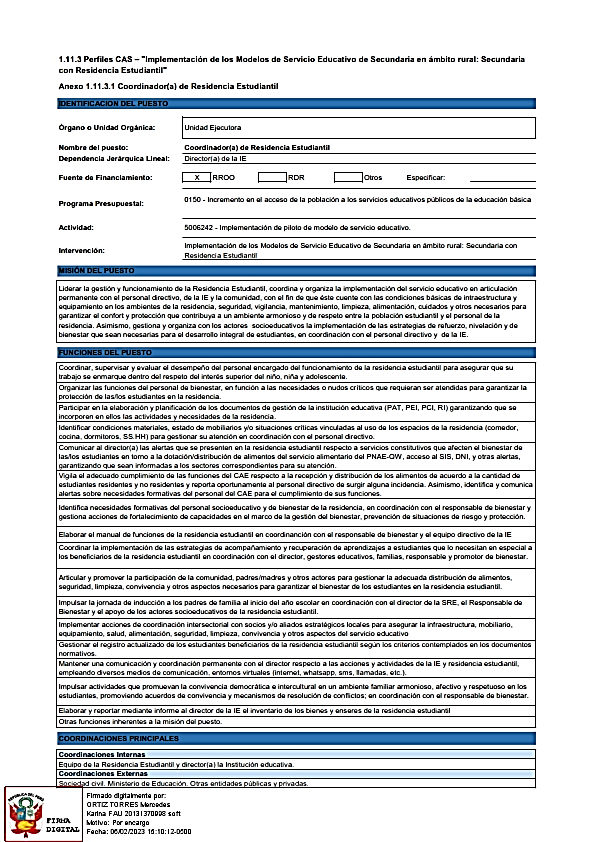 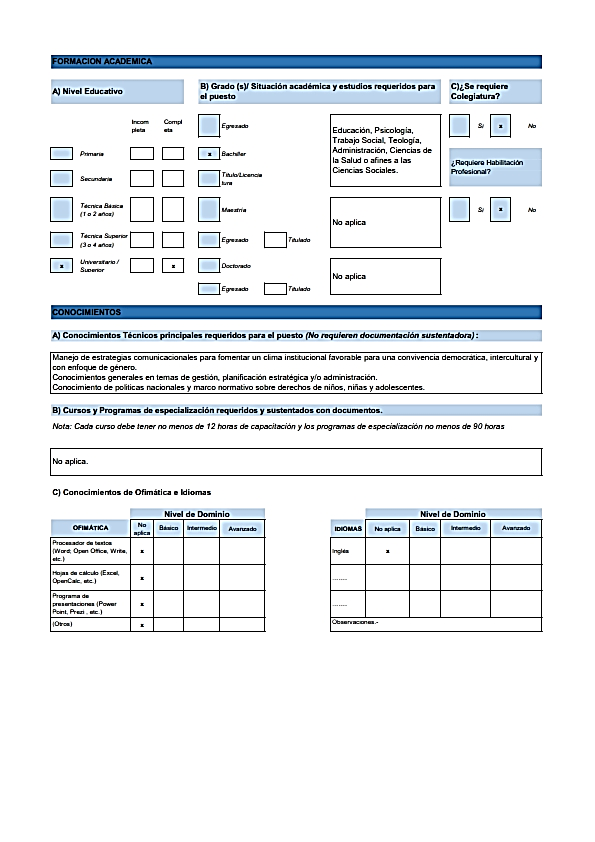 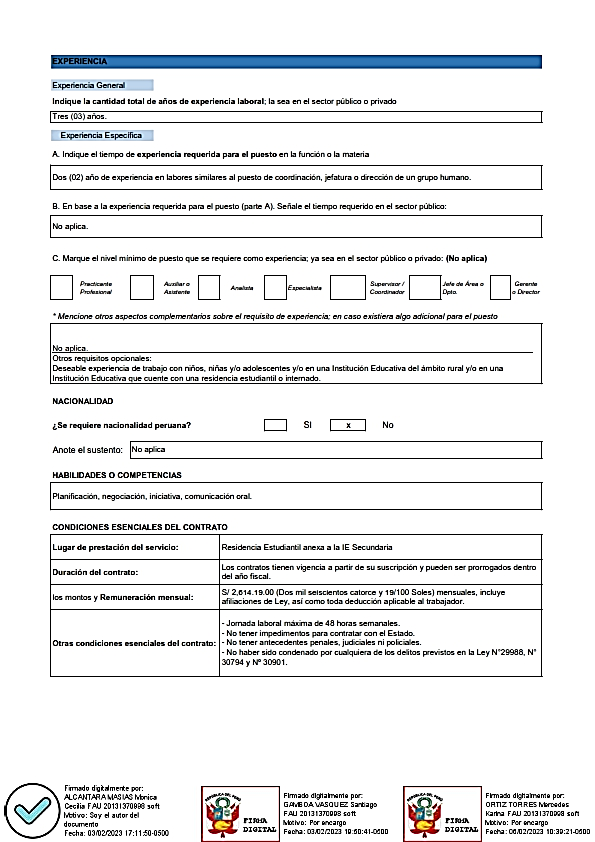 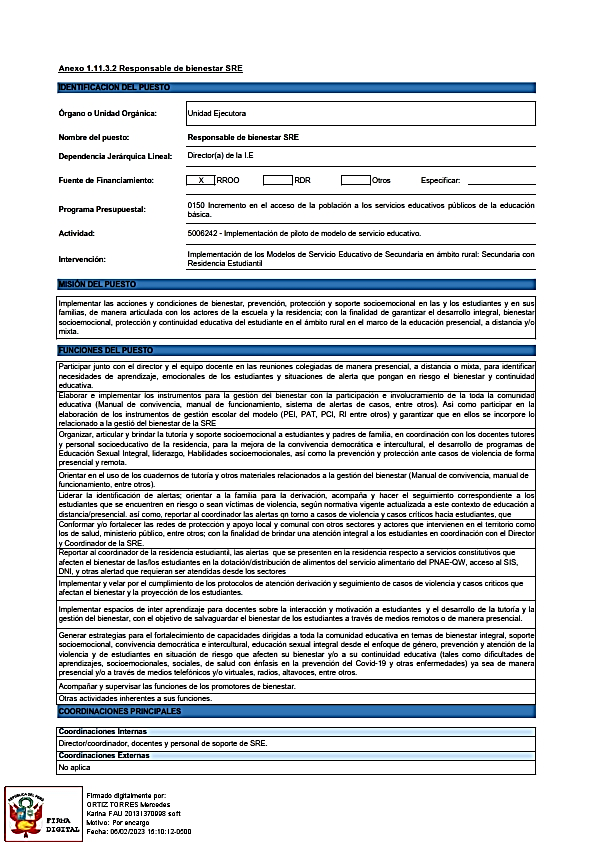 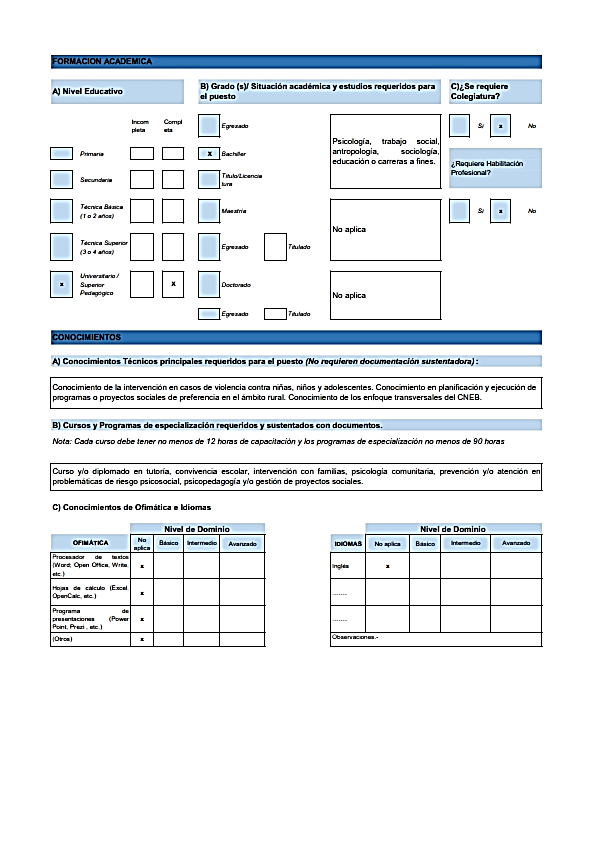 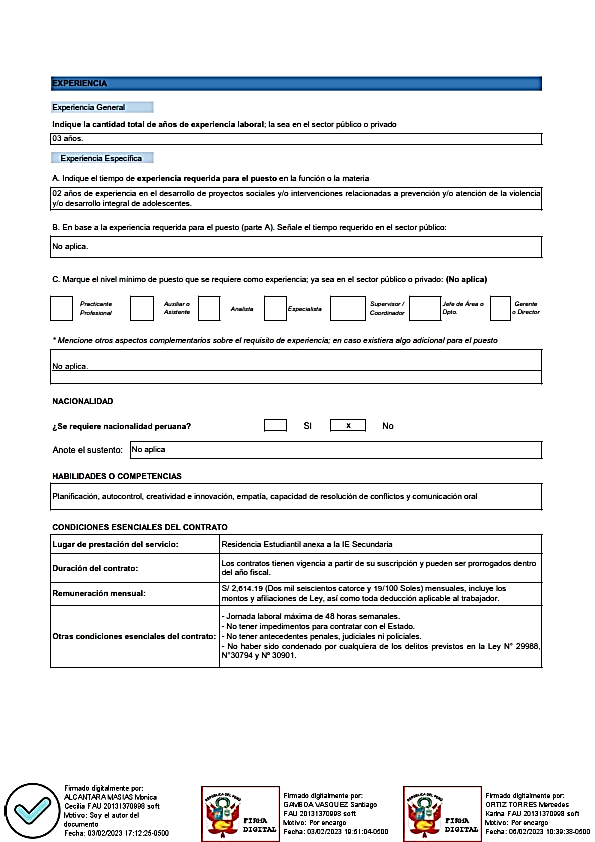 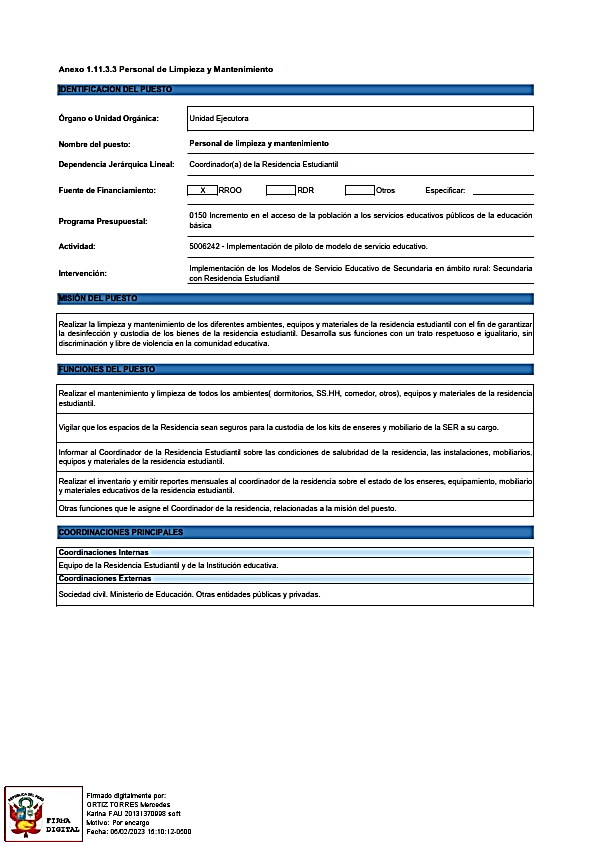 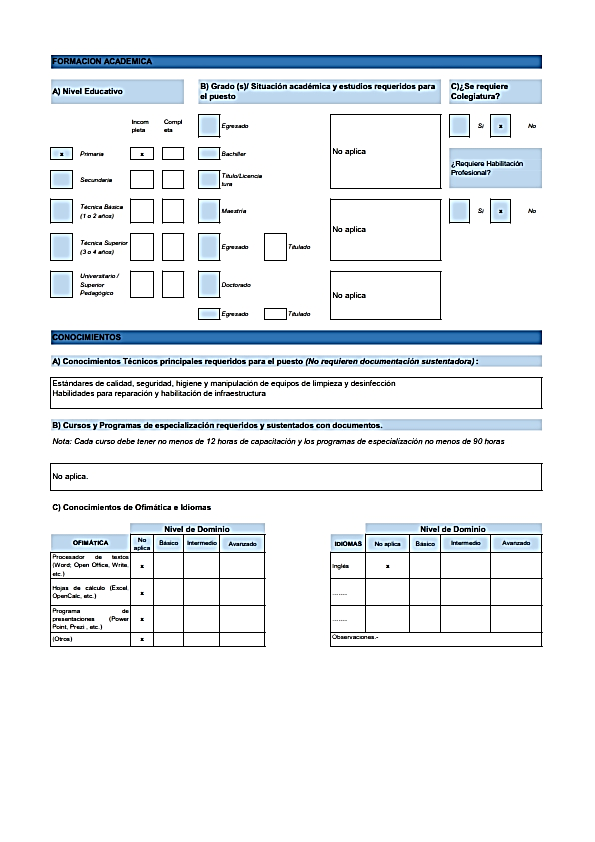 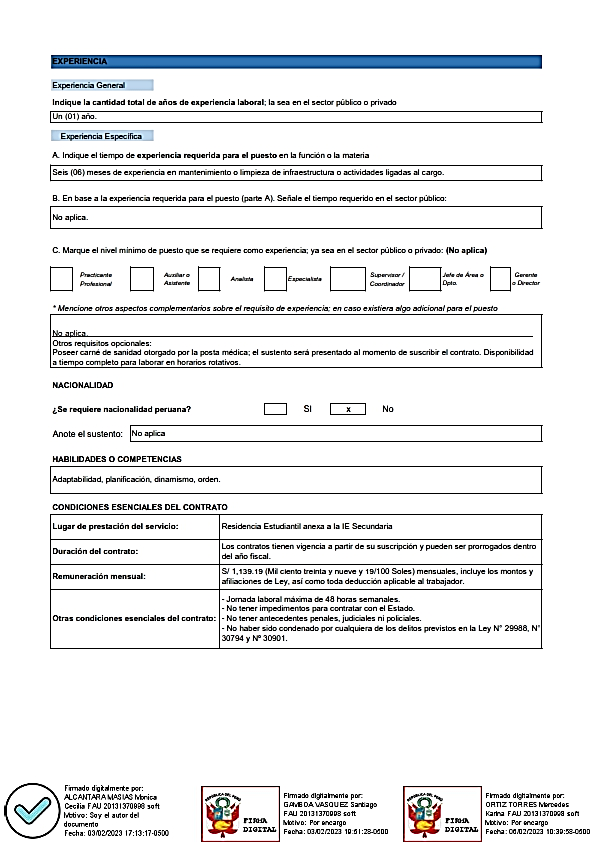 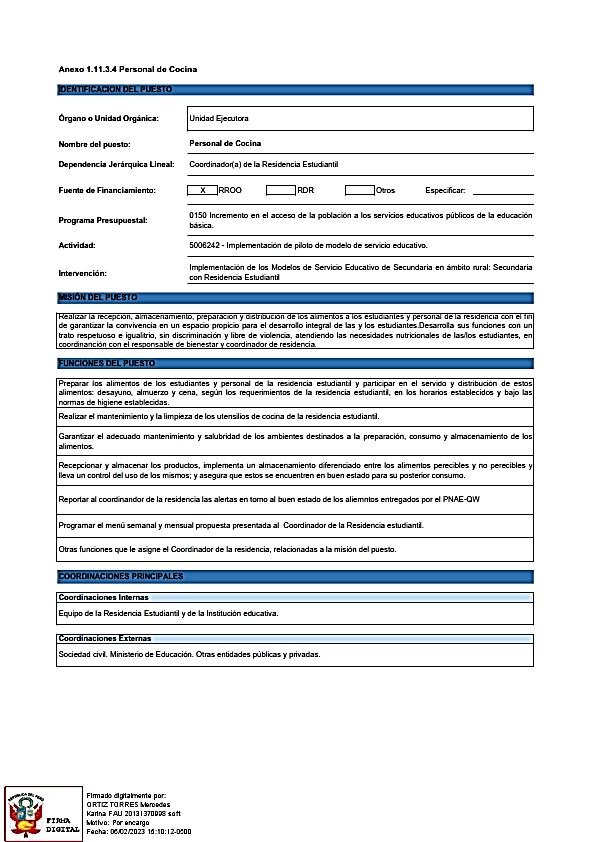 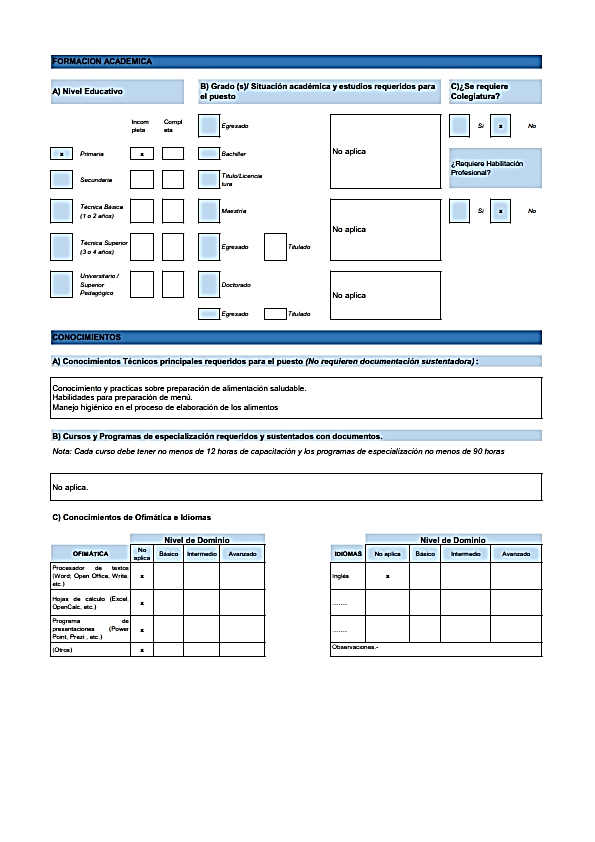 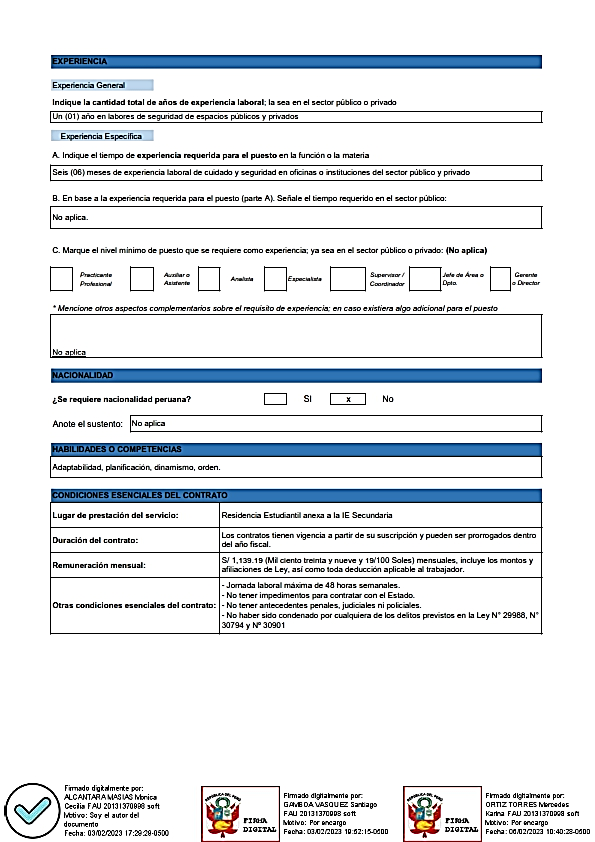 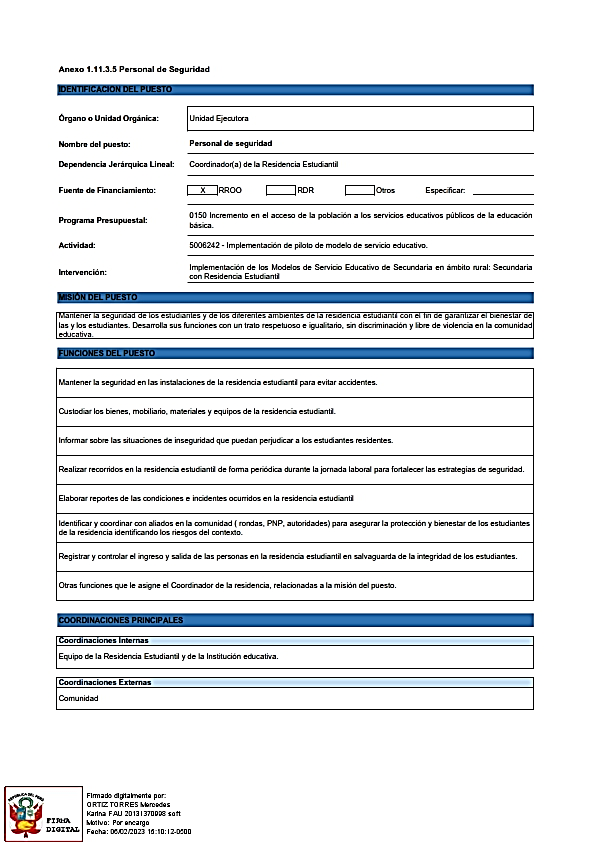 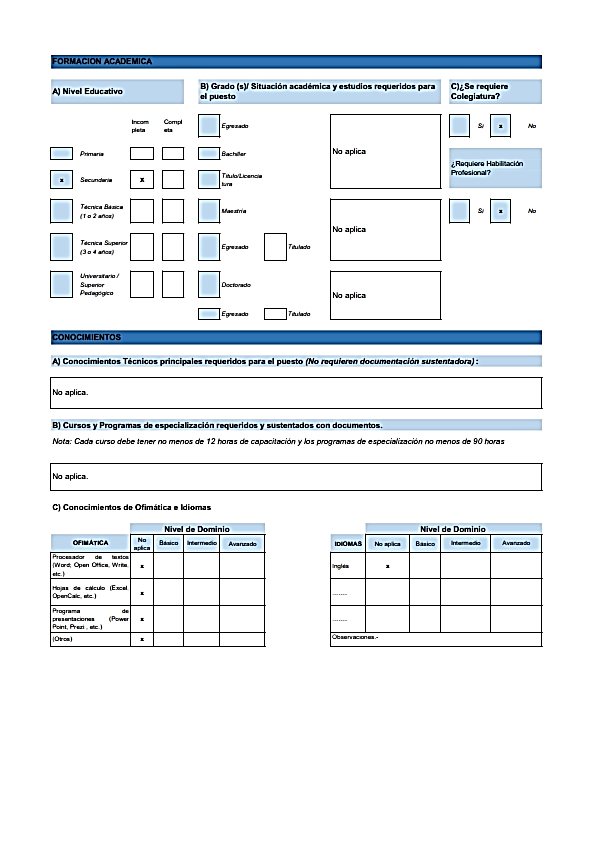 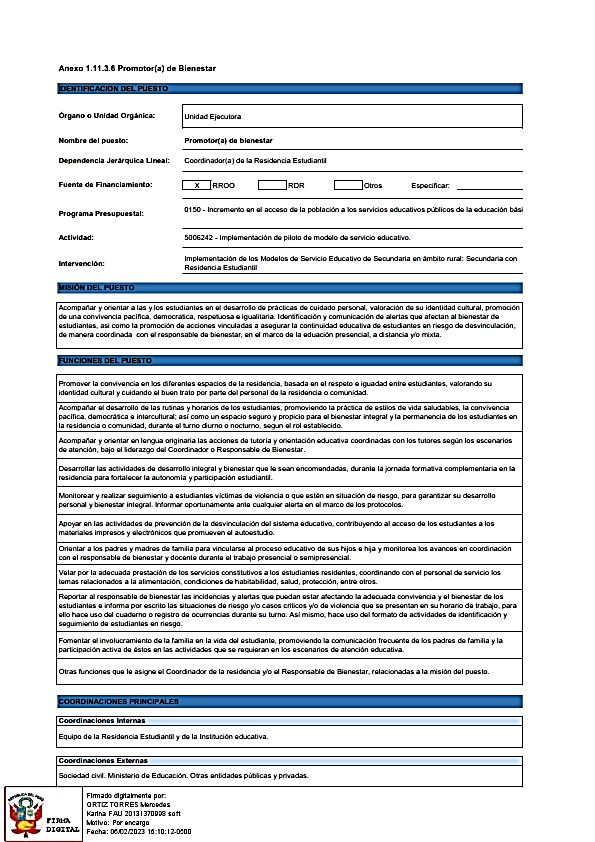 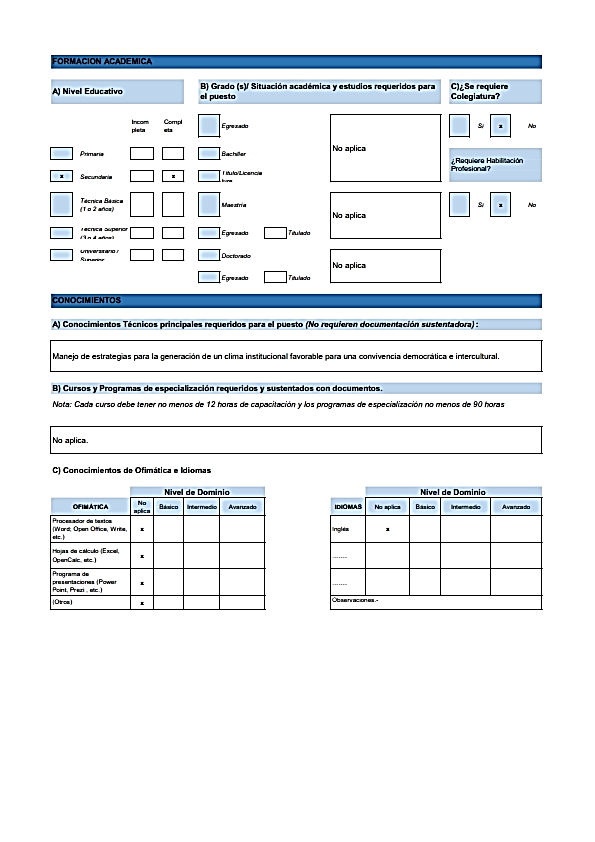 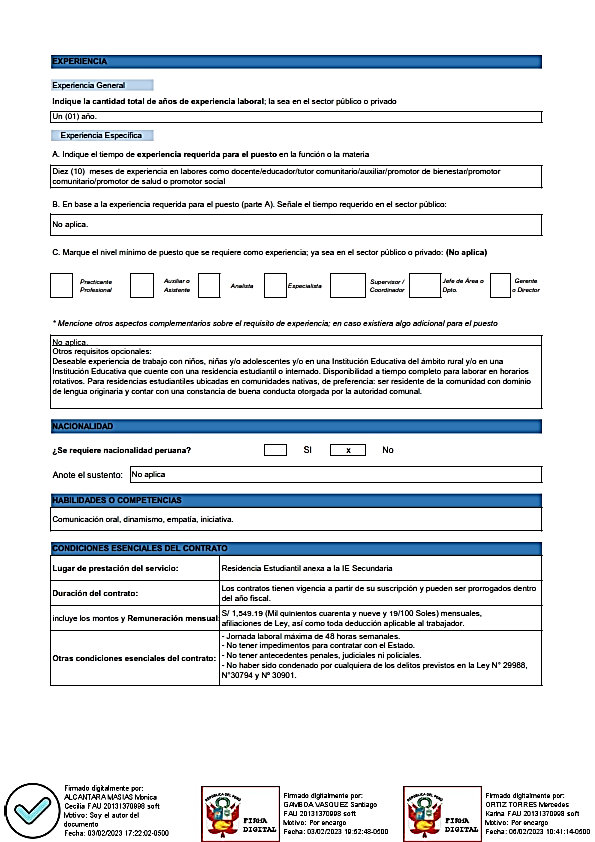 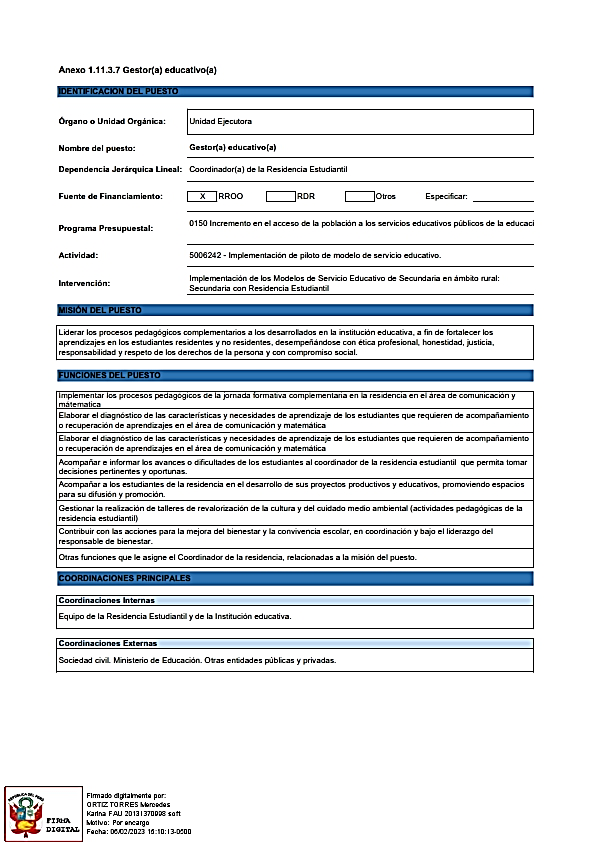 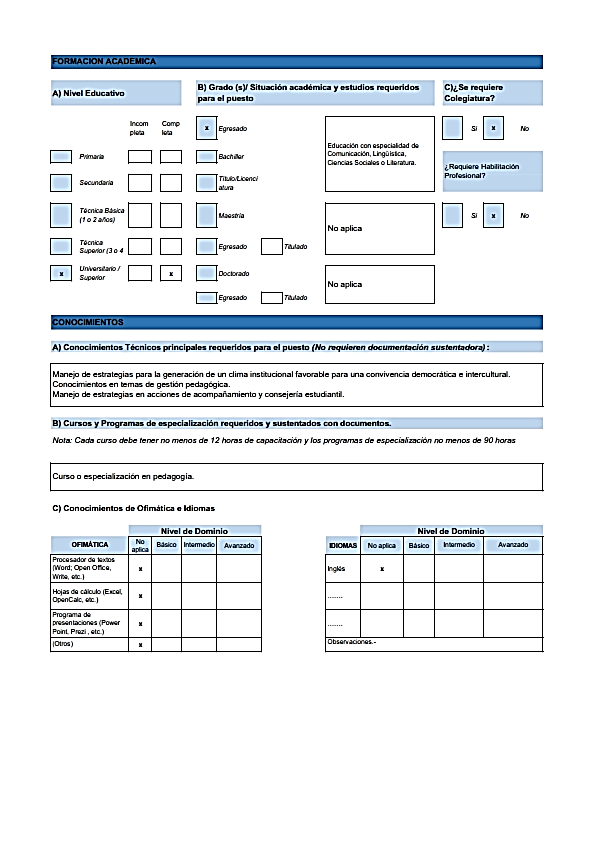 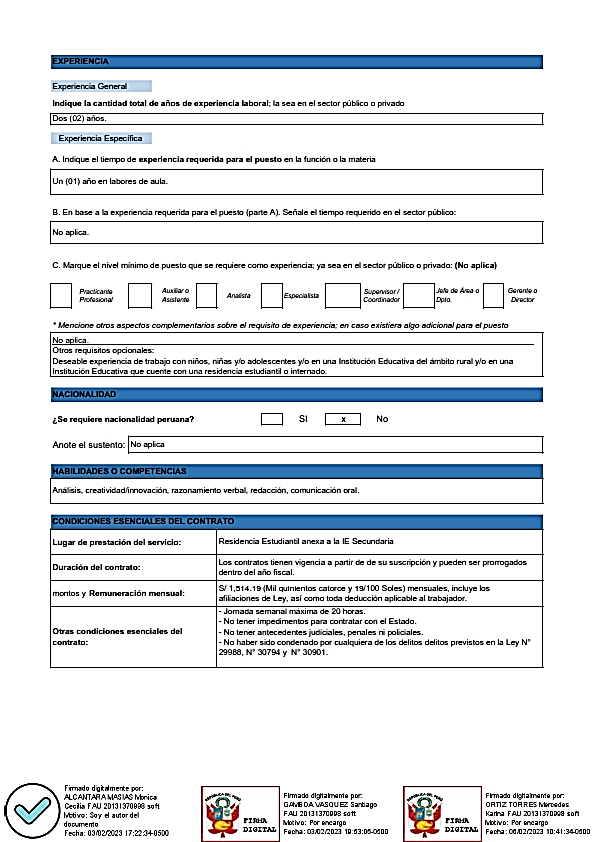 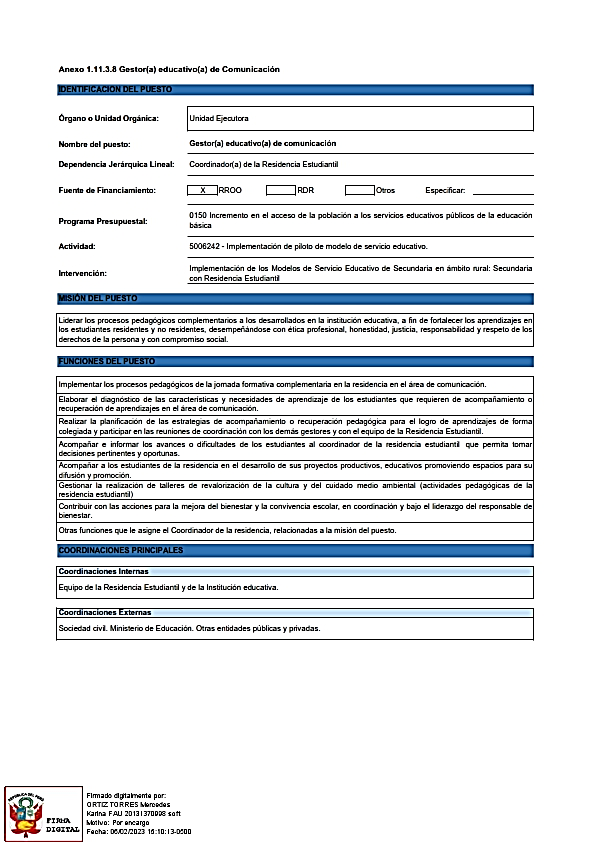 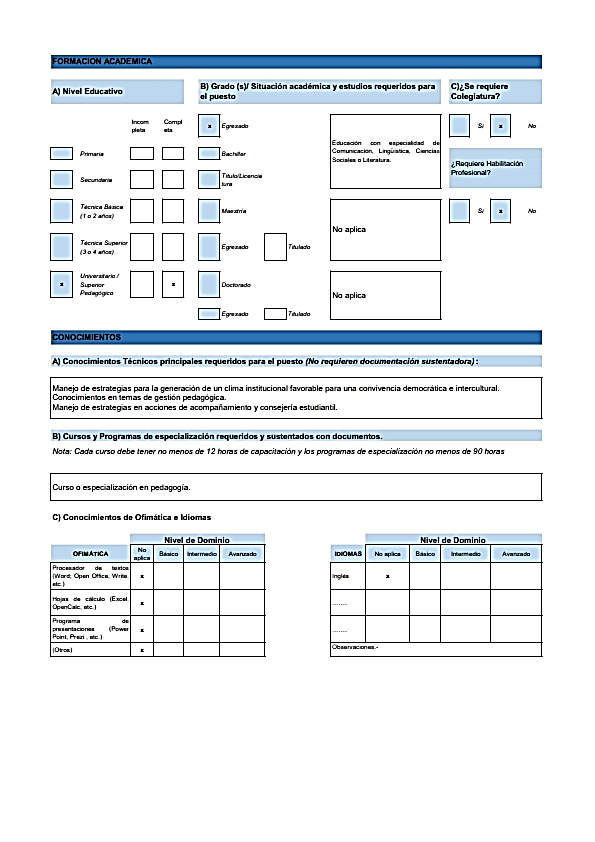 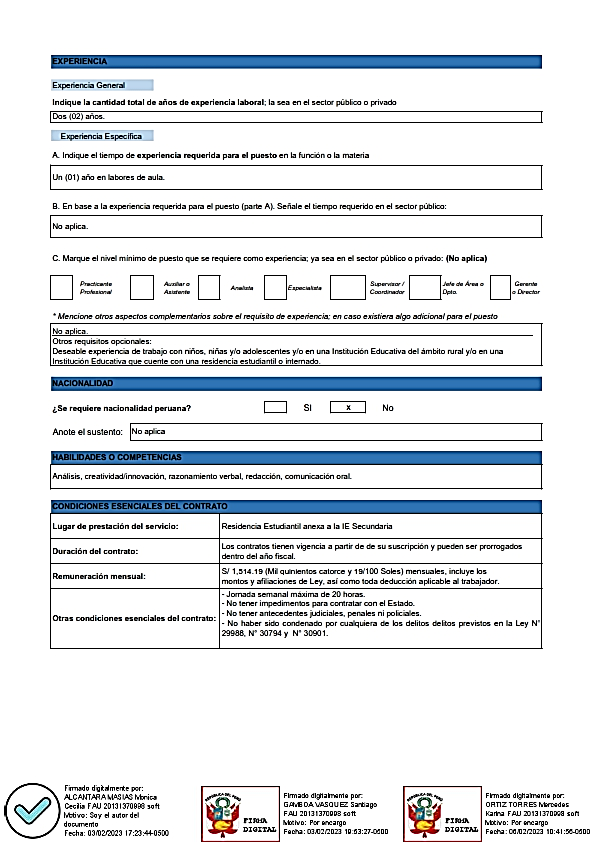 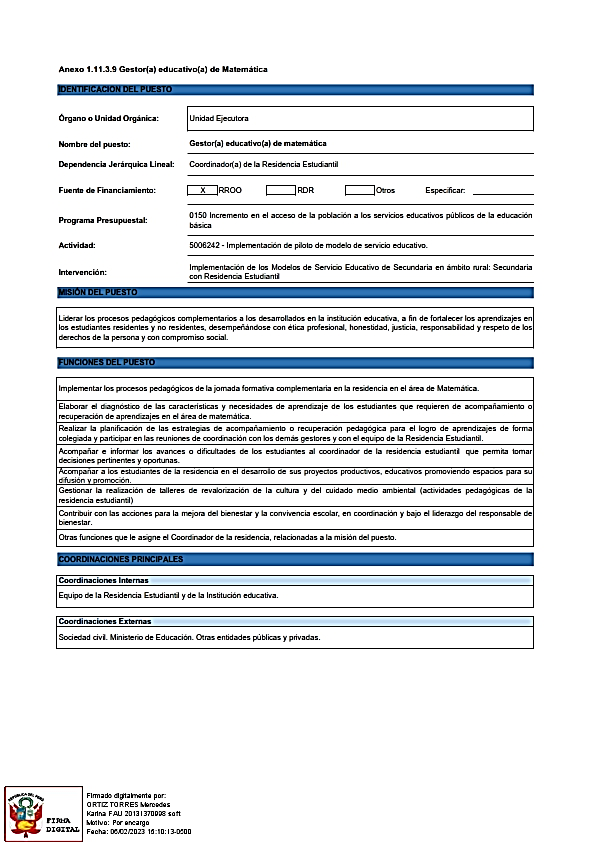 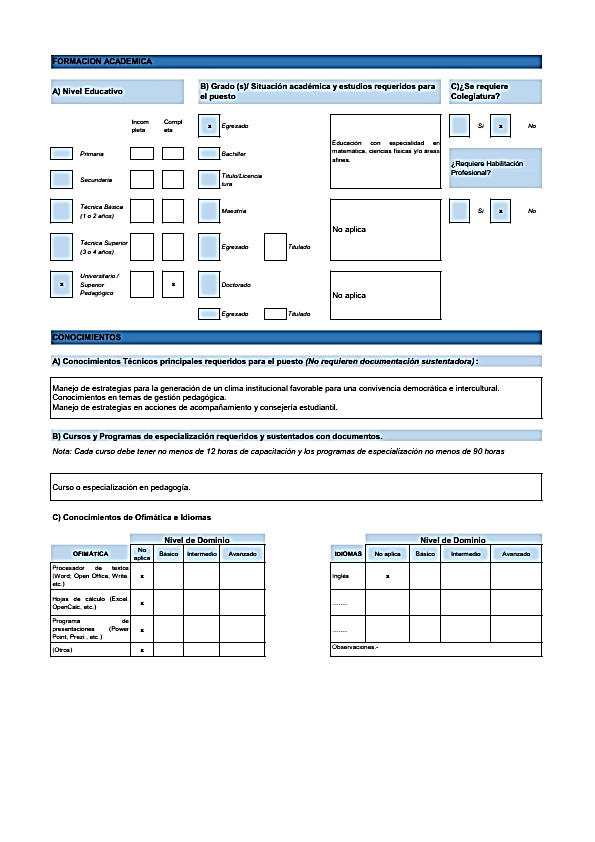 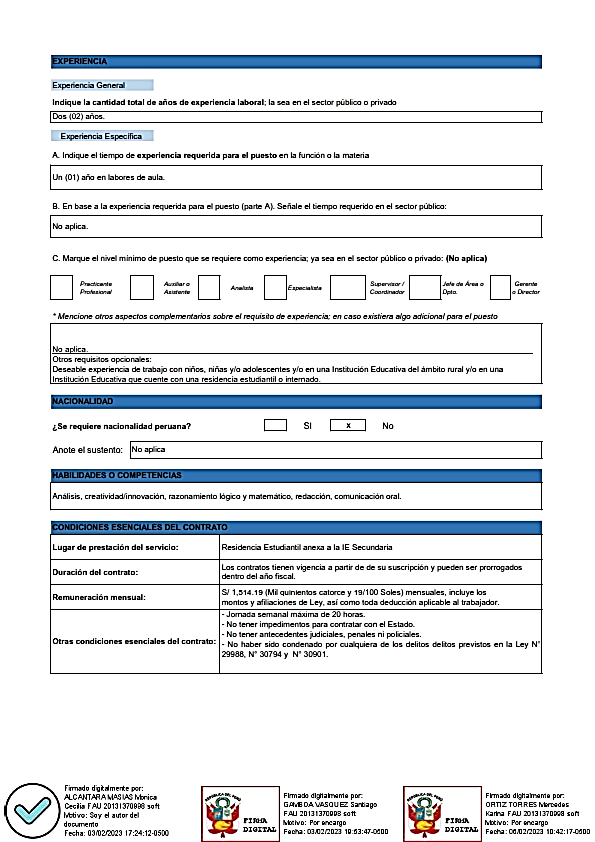 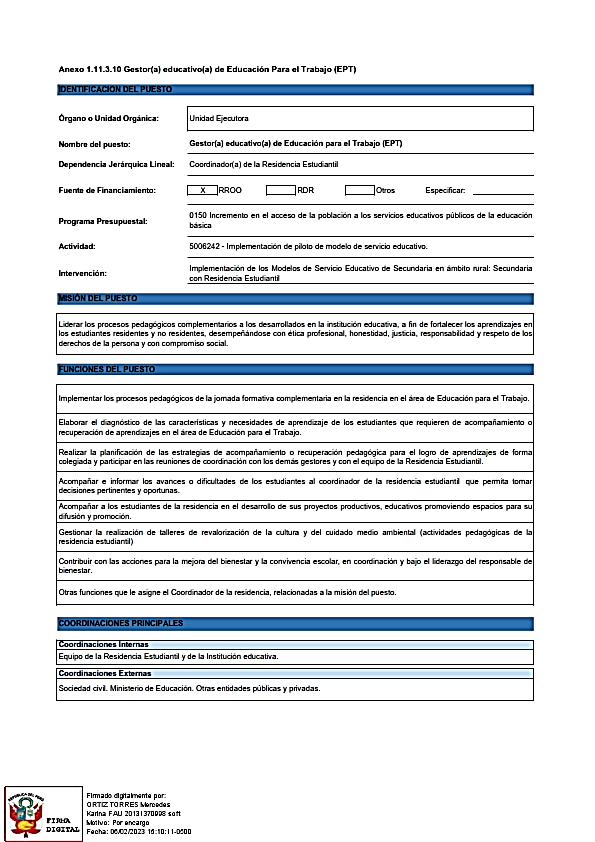 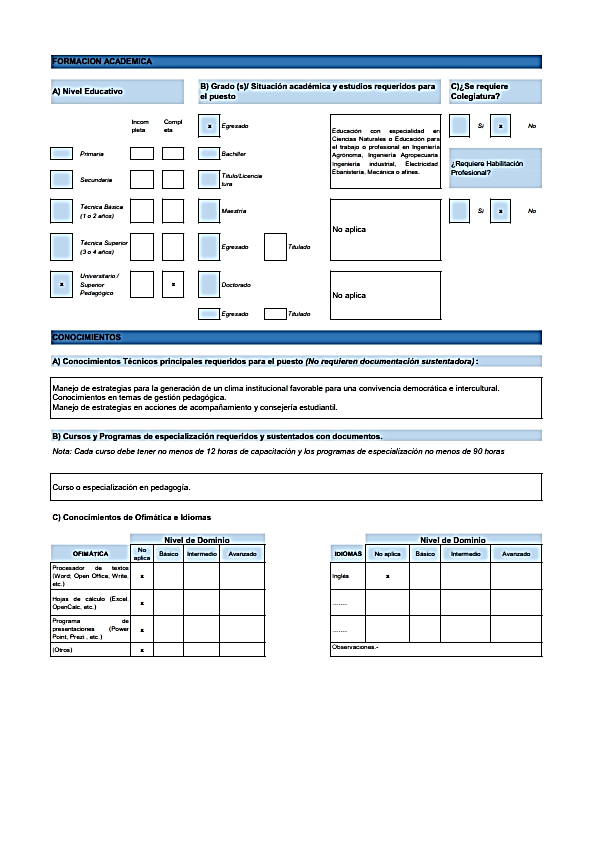 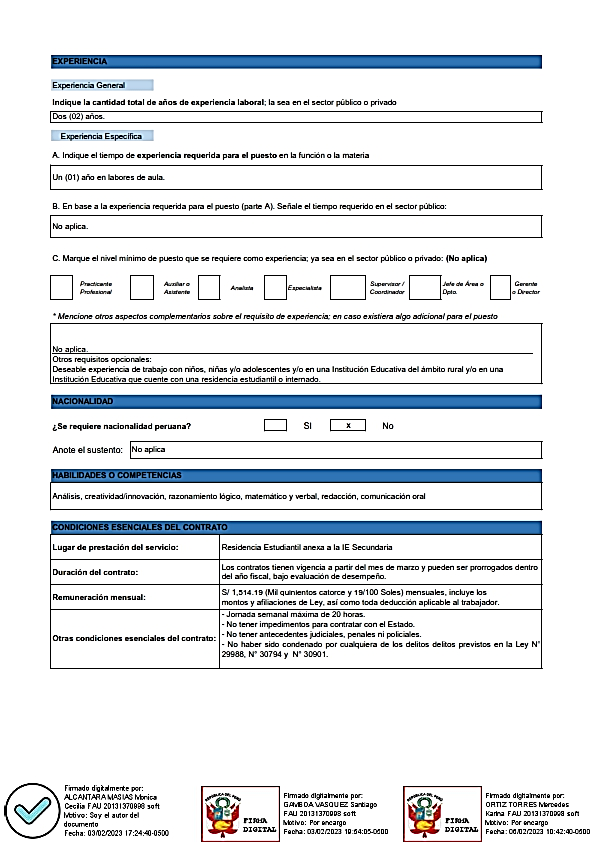 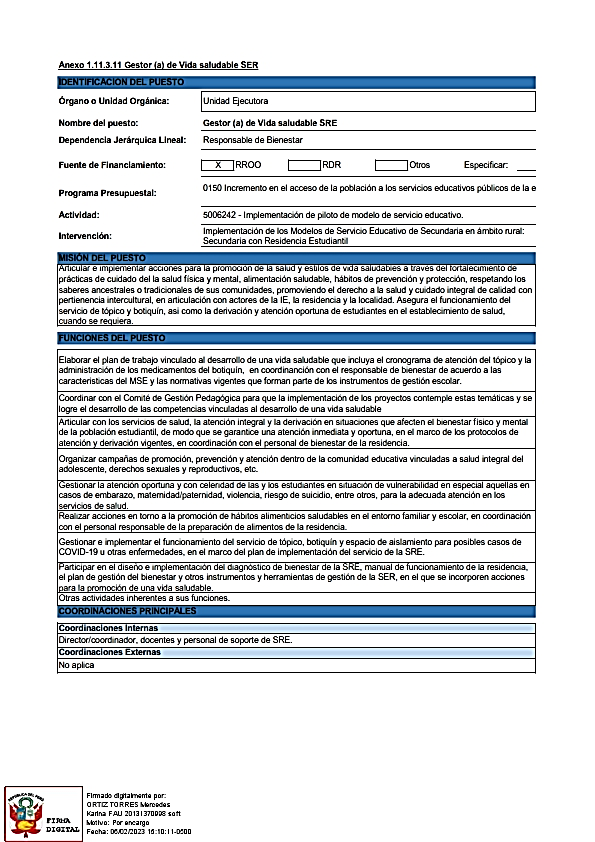 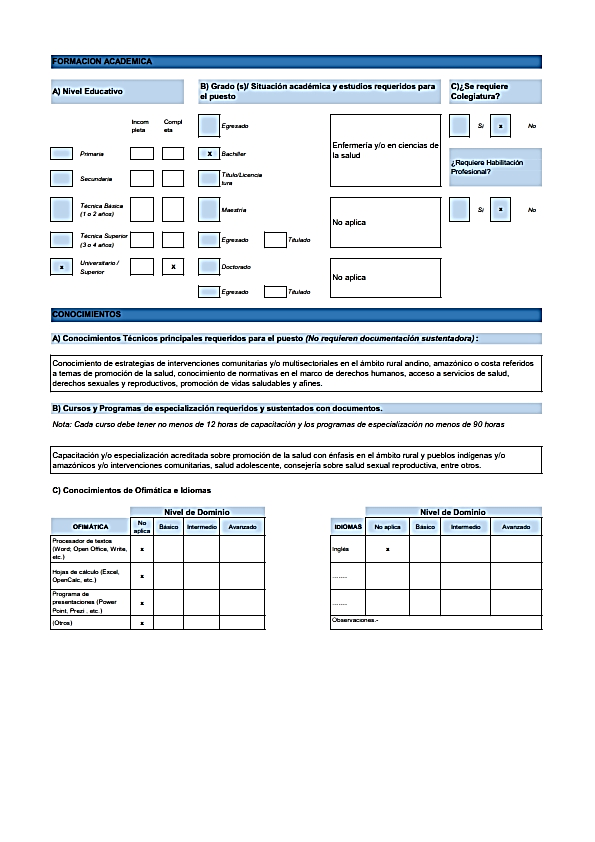 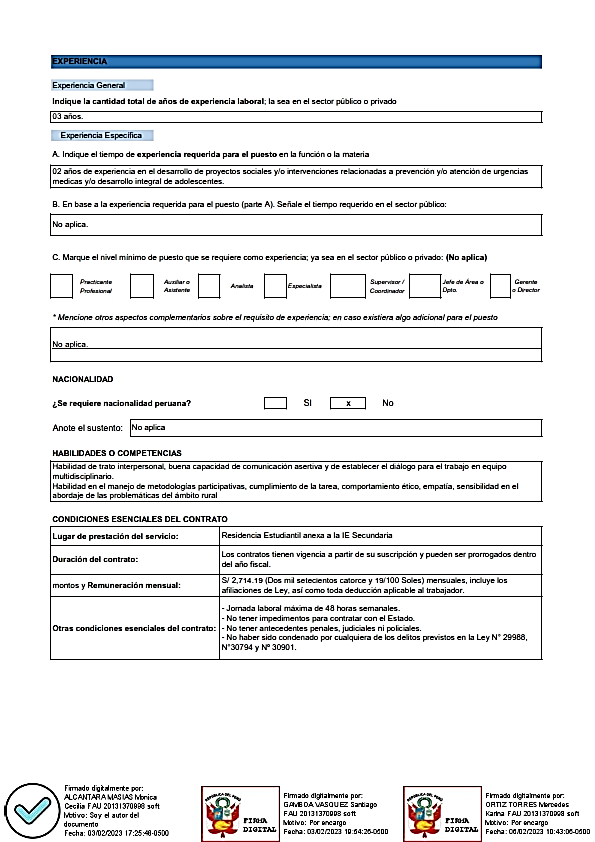 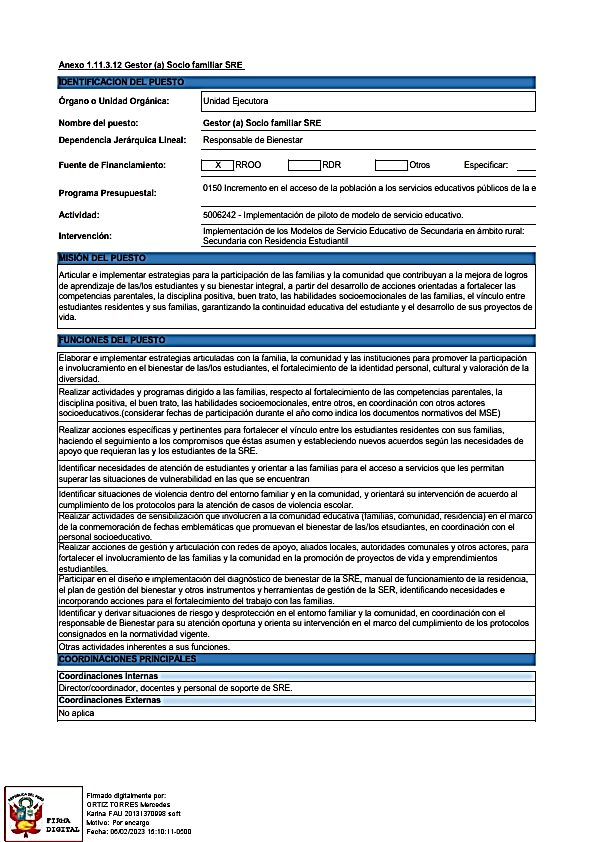 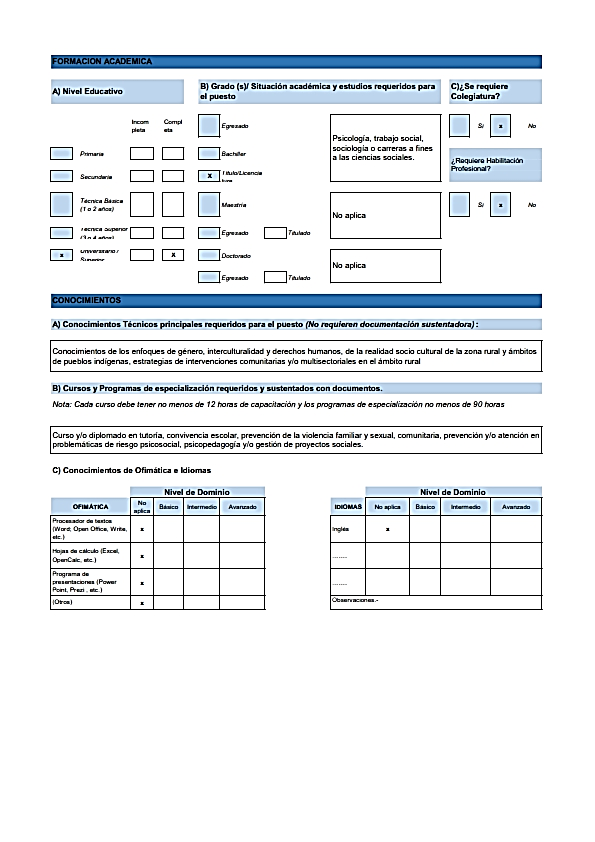 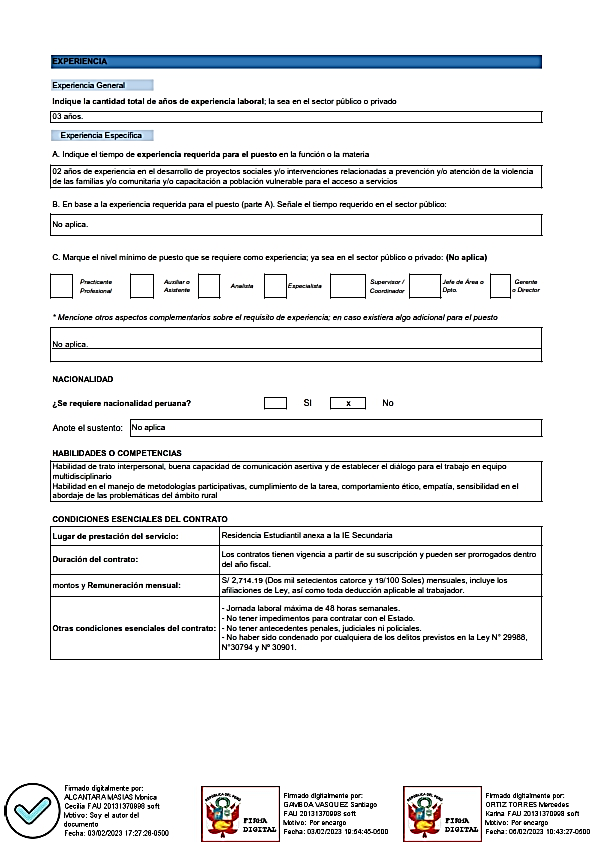 ANEXO 01 - AFORMATO DE DECLARACIÓN JURADASeñores COMISIÓN EVALUADORAPresente.- De mi consideración: Quien suscribe, ………………………………………………………………………………………….(*), identificado con DNI Nº……………………… (*), con RUC Nº………………………….. con domicilio en ……………………………………………………………………… (*), se presenta para postular al …………………………………………………………………………………………………………………….DE LA UGEL CONDORCANQUI, al cargo de……………………………………………………………………………….. (*),  y declara bajo juramento: No estar inmerso en procesos administrativos o estén cumpliendo sanción disciplinaria de cese temporal.No estar sancionado con separación definitiva o destitución del servicio por delitos de violación de la libertad sexual y/o terrorismoNo estar cumpliendo condena condicional por delito doloso o estar suspendido e inhabilitado judicialmenteNo haber sido destituido ni separado del servicio en los últimos cinco años.No tener procesos pendientes o haya sido sancionado o sentenciados por proceso de alimentos o violencia familiar. Ley N° 28970 y su reglamento D.S. N° 002-2007-JUS.Esta declaración se formula en aplicación del principio de veracidad establecido en el art. N° 42 de la ley de procedimiento Administrativo General.En caso que cualquiera de estas situaciones se verifique durante la evaluación del expediente de postulación, el postulante será considerado NO APTO. De verificarse después de la selección o contratación, la adjudicación será anulada, sin perjuicio de las acciones administrativas y penales a que haya lugar en defensa de los intereses del Estado. _______________________________             Firma del Postulante (*)                                         Huella Digital (*) Lugar y fecha,…………………., de…………….de 2024.Nota: Los campos con (*) deberán ser llenados obligatoriamente, la omisión de esta instrucción invalidará el presente documento.ANEXO 01 - BFORMATO DE DECLARACIÓN JURADASeñores COMISIÓN EVALUADORAPresente.- De mi consideración: Quien suscribe, ________________________________________________________ (*), identificado con DNI Nº_____________________ (*), con RUC Nº____________________ con domicilio en __________________________________________________ (*), se presenta para postular al Proceso de selección de personal en la implementación de los modelos de servicio educativo de secundaria en ámbito rural: secundaria con residencia estudiantil de educación básica regular de la jurisdicción de la UGEL IB CONDORCANQUI – U. E. 302, al cargo de_____________________________        ________________________________________________ (*),  y declara bajo juramento: No tener impedimento para contratar con el estado.Gozar de buena salud física y mental.Contar con tiempo disponible para el cumplimiento de funciones en el cargo que postulo.No mantener vínculo laboral con otro programa y/o proyecto educativo del MED o de nuestra Región, ni estar trabajando en UGEL o DRE.Esta declaración se formula en aplicación del principio de veracidad establecido en el art. N° 42 de la ley de procedimiento Administrativo General.En caso que cualquiera de estas situaciones se verifique durante la evaluación del expediente de postulación, el postulante será considerado NO APTO. De verificarse después de la selección o contratación, la adjudicación será anulada, sin perjuicio de las acciones administrativas y penales a que haya lugar en defensa de los intereses del Estado. _______________________________             Firma del Postulante (*)                                         Huella Digital (*) Lugar y fecha, ……………………….., ……… de …………………… de 2024Nota: Los campos con (*) deberán ser llenados obligatoriamente, la omisión de esta instrucción invalidará el presente documento.ANEXO 01 - CDECLARACIÓN JURADA PARA PREVENIR CASOS DE NEPOTISMOSeñores COMISIÓN EVALUADORAPresente.- De mi consideración: Quien suscribe, _________________________________________________________ (*), identificado con DNI Nº _____________________ (*), con RUC Nº_______________ con domicilio en __________________________________________________ (*), se presenta para postular al PROCESO DE SELECCIÓN DE PROFESIONALES PARA LA IMPLEMENTACIÓN DE LOS MODELOS DE SERVICIO EDUCATIVO DE SECUNDARIA EN ÁMBITO RURAL: SECUNDARIA CON RESIDENCIA ESTUDIANTIL DE EDUCACIÓN BÁSICA REGULAR DE LA JURISDICCIÓN DE LA UGEL IB CONDORCANQUI – U. E. 302, al cargo de_______________________________        ________________________________________________(*),  y al amparo del Principio de Veracidad señalado por el Art. IV, numeral 1.7 del Título Preliminar y lo dispuesto en el Art. 42 de la Ley de Procedimiento Administrativo General – Ley N° 27444, DECLARO BAJO JURAMENTO, lo siguiente:Tengo conocimiento de las disposiciones contenidas en las siguientes normas legales:Ley N° 26771, publicado el 15-04-97 que establece la prohibición de ejercer la facultad de nombramiento o contratación de personal en el sector público en caso de parentesco.Decreto Supremo N° 021-2000-PCM, publicado el 30 – 07 – 00, que aprueba el Reglamento de la Ley N° 26771.Decreto Supremo N°  017-2002-PCM, publicado el 08 – 03 – 02, que modifica el Reglamento de la Ley N° 26771.Decreto Supremo N° 034-2005-PCM, publicado el 07 – 05 – 05, que modifica el Reglamento de la Ley N° 26771 y dispone el otorgamiento de la Declaración Jurada para prevenir casos de nepotismo.En consecuencia, DECLARO BAJO JURAMENTO que no (indicar si o no) tengo parientes hasta el cuarto grado de consanguinidad y/o segundo de afinidad y/o vínculo conyugal con funcionarios o servidores de la UGEL IB CONDORCANQUI.En el caso de haber consignado una respuesta afirmativa, declaro que la(s) persona(s) con quién(es), me une vínculo antes indicado son:_______________________________ Firma del Postulante (*)                                        				 Huella Digital (*)Lugar y fecha, ………………………..,  de ………………… de 2024ETAPAS DEL PROCESOETAPAS DEL PROCESOCRONOGRAMAÁREA RESPONSABLE01Elaboración y aprobación de las Bases16 febrero 2024Comisión Evaluadora02Publicación en el portal del Ministerio de SERVIR16 febrero 2024Responsable servir03Publicación de la convocatoria en el frontis de la institución y página web (lugar visible de acceso público) 19 febrero del 2024Comisión Evaluadora04Presentación de Expedientes (curriculum documentado y requisitos exigidos) Mesa de Partes UGEL IB Condorcanqui (Jr. El Porvenir S/N)-Nieva20 al 22 de febrero del 2024(Coordinador(a) de residencia estudiantil. Responsable de bienestar SRE, Promotor (a) de bienestar, Personal de limpieza y mantenimiento, Personal de cocina, Personal de seguridad, Gestor (a) de vida saludable, Gestor (a) socio familiar).Gestor (a) educativo (a), Gestor (a) educativo (a) de Comunicación, Gestor (a) educativo (a) de Matemática, Gestor (a) educativo (a) de Educación para el Trabajo)(Horario de atención de 9:00 am a 12:30 pm – 3:00 pm a 5:30 pm)Mesa de Partes.06Evaluación de expedientes (curriculum documentado y requisitos exigidos)22 al 23 de febrero del 2024Comisión Evaluadora.07Publicación de los resultados de la evaluación de expedientes en el frontis de la institución (lugar visible de acceso público) de la UGEL IB Condorcanqui.26 febrero del 2024Comisión Evaluadora.08Presentación y Absolución de Reclamos (Mesa de Partes) (Ugel IB Condorcanqui)-Nieva27 febrero del 2024Mesa de Partes/ Comisión Evaluadora09Publicación de aptos para la entrevista27 febrero del 2024Comisión Evaluadora.10Entrevista personal28 de febrero al 01 de marzo del 2024.Comisión Evaluadora11Publicación de los resultados finales en el frontis de la institución (lugar visible de acceso público) de la UGEL IB Condorcanqui.01 de marzo del 2024Comisión Evaluadora.12Adjudicación de plazas04 de marzo febrero del 2024Comisión Evaluadora13Registro del Contrato04 marzo del 2024AdministraciónVigencia del contrato: del 04 marzo del 2024 Coordinador(a) de residencia estudiantil, Responsable de bienestar SRE, Promotor (a) de bienestar, Personal de limpieza y mantenimiento, Personal de cocina, Personal de seguridad,Vigencia del contrato: 04 marzo (Gestor (a) de vida saludable, Gestor (a) socio familiar).Vigencia del contrato: 01 abril 2024 ((Gestor (a) educativo (a), Gestor (a) educativo (a) de Comunicación, Gestor (a) educativo (a) de Matemática, Gestor (a) educativo (a) de Educación para el Trabajo)Vigencia del contrato: del 04 marzo del 2024 Coordinador(a) de residencia estudiantil, Responsable de bienestar SRE, Promotor (a) de bienestar, Personal de limpieza y mantenimiento, Personal de cocina, Personal de seguridad,Vigencia del contrato: 04 marzo (Gestor (a) de vida saludable, Gestor (a) socio familiar).Vigencia del contrato: 01 abril 2024 ((Gestor (a) educativo (a), Gestor (a) educativo (a) de Comunicación, Gestor (a) educativo (a) de Matemática, Gestor (a) educativo (a) de Educación para el Trabajo)Vigencia del contrato: del 04 marzo del 2024 Coordinador(a) de residencia estudiantil, Responsable de bienestar SRE, Promotor (a) de bienestar, Personal de limpieza y mantenimiento, Personal de cocina, Personal de seguridad,Vigencia del contrato: 04 marzo (Gestor (a) de vida saludable, Gestor (a) socio familiar).Vigencia del contrato: 01 abril 2024 ((Gestor (a) educativo (a), Gestor (a) educativo (a) de Comunicación, Gestor (a) educativo (a) de Matemática, Gestor (a) educativo (a) de Educación para el Trabajo)Vigencia del contrato: del 04 marzo del 2024 Coordinador(a) de residencia estudiantil, Responsable de bienestar SRE, Promotor (a) de bienestar, Personal de limpieza y mantenimiento, Personal de cocina, Personal de seguridad,Vigencia del contrato: 04 marzo (Gestor (a) de vida saludable, Gestor (a) socio familiar).Vigencia del contrato: 01 abril 2024 ((Gestor (a) educativo (a), Gestor (a) educativo (a) de Comunicación, Gestor (a) educativo (a) de Matemática, Gestor (a) educativo (a) de Educación para el Trabajo)PUESTORicardo Palma SorianoCiro AlegríaWeepiu Yuu KuyuSanta RosaMartín Reategui IpacoYumigkusNuevo seasmiRÉGIMENREMUNERACIONMENSUALCoordinador(a) de residencia estudiantil.                                                     1111111CASS/ 2,614.19Responsable de bienestar SRE                                                              1111111CASS/ 2,614.19Promotor (a) de bienestar                                                               8884244CASS/ 1,514.19Gestor (a) educativo (a)                                                                       0000100CASS/ 1,514.19Gestor (a) educativo (a) de Comunicación                                               2211011CASS/ 1,514.19Gestor (a) educativo (a) de Matemática 2211011CASS/ 1,514.19Gestor (a) educativo (a) de Educación para el Trabajo (EPT)1110001CASS/ 1,514.19Personal de limpieza y mantenimiento3222222CASS/ 1,139.19Personal de cocina3221111CASS/ 1,139.19Personal de seguridad2212222CASS/ 1,139.19Gestor (a) de vida saludable1111111CASS/ 2,714.19Gestor (a) socio familiar1111111CASS/ 2,714.19EVALUACIONESPESOPUNTAJE MÍNIMOPUNTAJE MÁXIMOEVALUACIÓN DE LA HOJA DE VIDA50%3050Formación Académica, grado académico y/o nivel de estudios según el perfil y al puesto al que postula20%20Experiencia laboral20%20Certificado de ofimática nivel básico (Word, Excel, power point, manejo de internet)10%10ENTREVISTA50%3050Conocimientos según requiere el perfil y el puesto al que postula20%20Conocimientos de misión y funciones del puesto.20%20Habilidades y competencias requeridas. (según el perfil y al puesto al que postula)10%10PUNTAJE TOTAL100%100RELACIÓNAPELLIDOSNOMBRESAREA LABORAL